CARTA DE RECOMENDACIÓN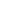 Este documento deberá ser enviado por quién recomienda al Coordinador del Programa al correo mae.dis.avanzado@umich.mx, en virtud de que se considera información confidencial y el aspirante o candidato al programa no la conocerá.Nombre del candidato: ¿Desde cuándo y en qué capacidades conoce al candidato? ¿Cuáles considera que son sus fortalezas? ¿Cuáles son sus debilidades? ¿Considera al candidato como apto para estudios de posgrado en el programa al que desea ingresar? ¿Considera que el candidato tiene la estabilidad personal y familiar para dedicarle el tiempo suficiente al programa durante dos años? Calificar al candidato en escala de 1 a 5 bajo el siguiente criterio: (5= sobresaliente 4= excelente, 3 = muy bueno 2= bueno 1= regular)Datos de quién recomiendaNombre: Cargo: Dirección: Teléfono:                                                                                     Fecha: Firma: DisciplinaPerseveranciaCompromiso socialCapacidad de trabajo en equipo e individualizadoActitud crítica constructivaUtilización de plataformas CAD como BIM o similaresHabilidades para la comunicación gráfica y el dibujoHabilidades para la abstracción teóricaHabilidades para el pensamiento creativoHabilidades para el pensamiento críticoHabilidades para expresión escrita